 2021年菏泽市妇幼保健计划生育服务中心 公开招聘备案制工作人员岗位调整一览表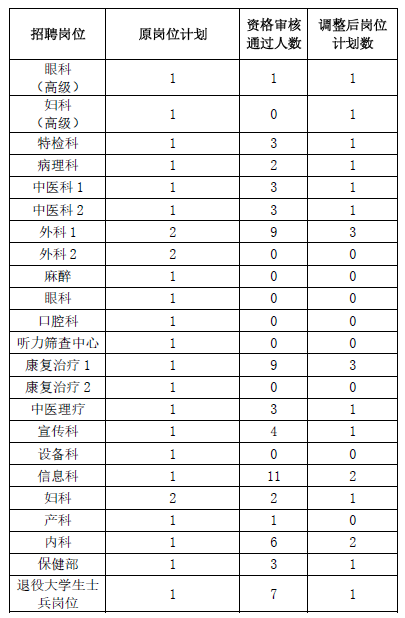 